Anexo 2.5 INSTRUMENTO PARA MAPEAMENTO DOS PROCESSOSDA RECEPÇÃO DA UNIDADE BÁSICA DE SAÚDECENTRO DE SAÚDE: ________________________________________     DATA: ____/____/____ORIENTAÇÕES:O mapeamento deve ser realizado pelos profissionais que atuam (total ou parcialmente) no setor.Caracterizar a recepção do CS:Horário de funcionamento;Escala de atendimento com: nome dos atendentes, categoria profissional, situação funcional (apto, desvio de função, etc), tempo de atuação no setor;Único local para a escuta inicial da demanda do usuário ou existe um outro ponto de escuta (profissional na porta de entrada, mesa ou outro);Número de computadores disponíveis;Avaliação sobre o espaço, ambiência (iluminação, ventilação, conservação/limpeza, sinalização, conforto para o usuário) e ergonomia para o trabalho.Desenho do processo atual:Listar de maneira livre todas as atividades realizadas no setor, independente da frequência, importância ou responsabilidade;Agrupar as atividades de acordo com a sua natureza (exemplo: todos as atividades relacionadas a cadastro do usuário, ou à marcação de consultas);Fazer uma análise qualitativa para identificar as atividades mais críticas, com relação ao tempo de realização (pelo atendente e de espera para o usuário), reclamações, sobrecarga e estresse; aquelas em que o atendente tem algum grau de dificuldade para realização (por falta de conhecimento e/ou habilidade); e as que poderiam, na opinião dos próprios atendentes, ser transferidas para outro setor, caso seja necessário e seja viável. Realizar a medição de volume de atendimentos:Elaborar matriz de medição, inserindo na coluna um campo para “número de usuários”, seguido da lista de atividades relacionadas pelos atendentes e, no cabeçalho, o período de tempo, por dia e turno;Registrar um “X”, no dia e turno correspondentes, para cada usuário;Registra um “X" no mesmo dia e turno  correspondente para cada atividade realizada para aquele usuário;Período total de 1 (uma) semana;Cada atendente deverá registrar o próprio atendimento;Somar o total de usuários e atividades por dia e turno, por atendente e geral.Realizar análise da medição:Ordenar as atividades por ordem decrescente de frequência de execução (número de vezes em que foram executadas) e fazer o somatório final (número total de atividades e total de vezes que foram executadas);Fazer análise de Pareto: calcular o percentual da frequência de execução de cada atividade em comparação com o total de execuções de todas as atividades; identificar aquelas poucas atividades que, juntas, acumulam maior frequência de execução (normalmente, 20% dos itens avaliados [atividades] correspondem a 80% das vezes em que foram executado); isto permite verificar onde focar as ações de melhoria;Desenhar gráfico para análise comparativa da distribuição entre os turnos da manhã e tarde e os dias da semana;Poderá ser feita também análise comparativa entre os atendentes;Considerar as variáveis: número de atendentes no turno avaliado; funcionamento dos equipamentos; e outros fatores determinantes do desempenho.Discutir e planejar as ações de melhoria dos processos.Elaborar o novo desenho dos processos da recepção, utilizando a matriz 5W3H.Exemplo de matriz de medição:*Atividades listadas anteriormenteExemplo de análise da medição (Pareto e distribuição na semana):Matriz 5X3H (para descrição dos processos redesenhados):USUÁRIOS / ATIVIDADES__/__/__SEG__/__/__SEG__/__/__TER__/__/__TER__/__/__QUA__/__/__QUA__/__/__QUI__/__/__QUI__/__/__SEX__/__/__SEXUSUÁRIOS / ATIVIDADESMANHÃTARDEMANHÃTARDEMANHÃMANHÃTARDETARDETARDETARDEUsuárioAtividade 1*Atividade 2*Atividade 3*Atividade n*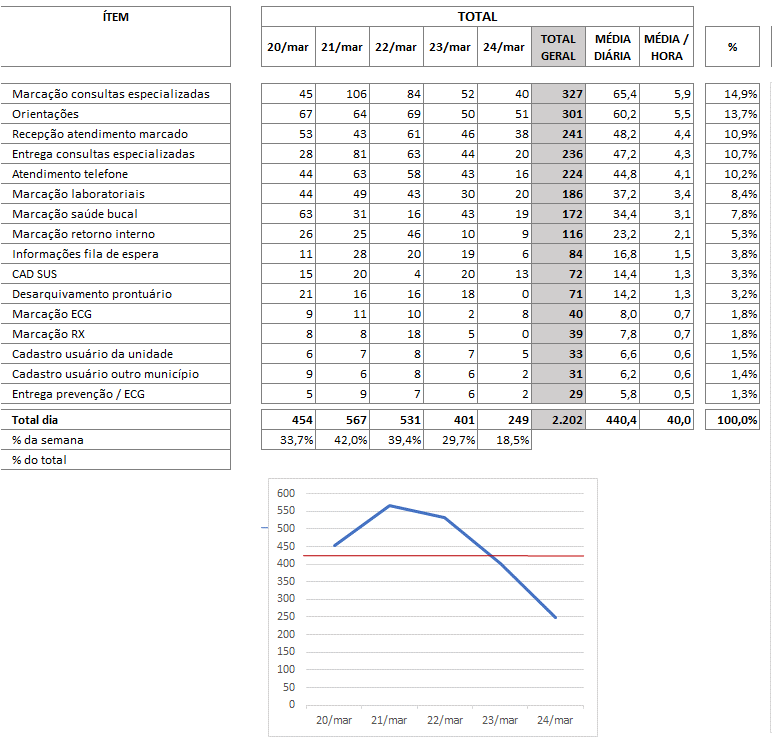 PROCESSO:JUSTIFICATIVA:VERIFICAÇÃO:(Medição)O QUECOMOQUEMQUANDOONDEQUANTOQUANTODOC. REF.O QUECOMOQUEMQUANDOONDERECURSOQUANT.DOC. REF.